Your COUNTRY: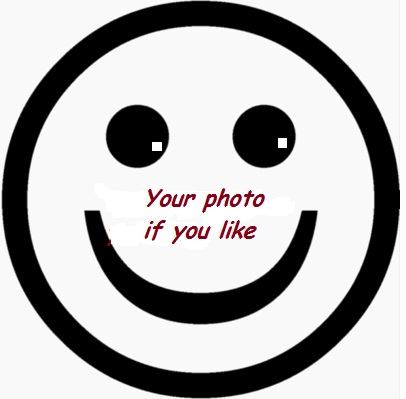 Your name (first name,last name):name of your school:Gender: Male                 Female Male                 FemaleType of school:Gender: Male                 Female Male                 FemaleAge of the students:Your function at school:Number of pupils:Girls:Girls:Boys: Your function at school:Students with disadvantaged backgrounds Yes	 No	 Yes	 No	 Yes	 No	 Yes	 No	Your function at school:Students with disadvantaged backgroundsIf yes, how many:If yes, how many:If yes, how many:If yes, how many:Subject(s) taught:Children with special needs? Yes	 No		 Yes	 No		 Yes	 No		 Yes	 No		Subject(s) taught:Children with special needs?If yes, how many:If yes, how many:If yes, how many:If yes, how many:Subject(s) taught:Number of teachers:Private E-mail:Place of school:Private E-mail:Region:City    Suburban     Urban    Rural City    Suburban     Urban    Rural City    Suburban     Urban    Rural City    Suburban     Urban    Rural - Mother language School website:- Knowledge of other  language/sAnything else you would like to share? (e.g. topics you are interested in, hobbies...)Experience with European projects: Yes		 No	If so, type of project: Yes		 No	If so, type of project:Anything else you would like to share? (e.g. topics you are interested in, hobbies...)The way you’re planning to get involved in the Erasmus+ programme:The way you’re planning to get involved in the Erasmus+ programme:The way you’re planning to get involved in the Erasmus+ programme:The way you’re planning to get involved in the Erasmus+ programme:The way you’re planning to get involved in the Erasmus+ programme:The way you’re planning to get involved in the Erasmus+ programme:The way you’re planning to get involved in the Erasmus+ programme:The way you’re planning to get involved in the Erasmus+ programme:Some keywords to describe your school:Some keywords to describe your school:Ideas for an Erasmus+ School Exchange Partnership:Ideas for an Erasmus+ School Exchange Partnership:Do you agree that your profile sheet will be uploaded on the TwinSpace (only visible for seminar participants) https://twinspace.etwinning.net/62243/home ? Do you agree that your profile sheet will be uploaded on the TwinSpace (only visible for seminar participants) https://twinspace.etwinning.net/62243/home ? Do you agree that your profile sheet will be uploaded on the TwinSpace (only visible for seminar participants) https://twinspace.etwinning.net/62243/home ? Do you agree that your profile sheet will be uploaded on the TwinSpace (only visible for seminar participants) https://twinspace.etwinning.net/62243/home ? Do you agree that your profile sheet will be uploaded on the TwinSpace (only visible for seminar participants) https://twinspace.etwinning.net/62243/home ? Do you agree that your profile sheet will be uploaded on the TwinSpace (only visible for seminar participants) https://twinspace.etwinning.net/62243/home ?  Yes	 No	 Yes	 No	Do you agree that your profile sheet will be made available for all participants at the TCA as a print copy?Do you agree that your profile sheet will be made available for all participants at the TCA as a print copy?Do you agree that your profile sheet will be made available for all participants at the TCA as a print copy?Do you agree that your profile sheet will be made available for all participants at the TCA as a print copy?Do you agree that your profile sheet will be made available for all participants at the TCA as a print copy?Do you agree that your profile sheet will be made available for all participants at the TCA as a print copy? Yes	 No Yes	 No